Week 5Researching Political Platforms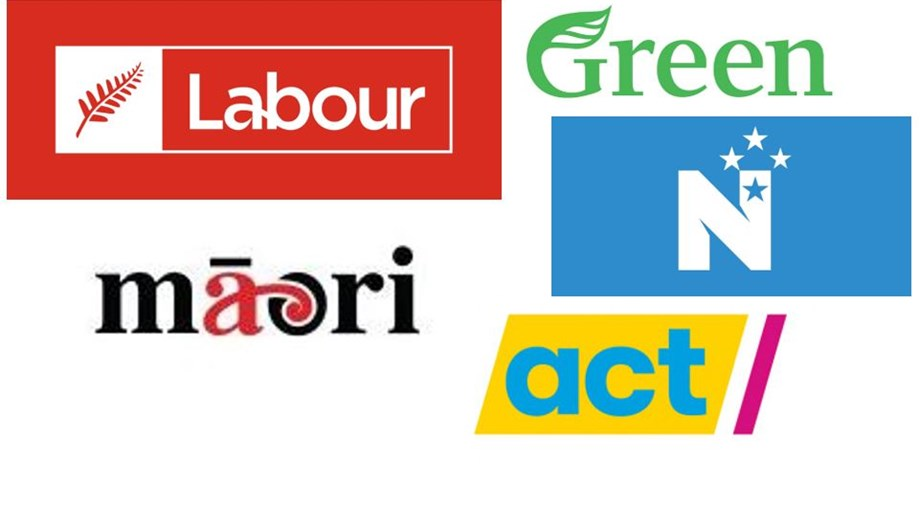 Success Criteria:  To be able to identify and recount one major stance (plank) in the platform of one of New Zealand’s six significant political parties.New Zealand Labour Party (Labour): The Labour Party has historically been one of the major parties in New Zealand and is currently in power.New Zealand National Party (National): The National Party is the main opposition party in New Zealand and has also held the government in the past.Green Party of Aotearoa New Zealand (Greens): The Green Party is known for its focus on environmental and social justice issues.ACT New Zealand (ACT): ACT is a right-leaning political party that advocates for free-market policies and individual freedoms.Māori Party: The Māori Party represents the interests of the indigenous Māori population in New Zealand and focuses on Māori rights, culture, and issues.New Zealand First Party (NZ First): NZ First is a party that was founded by Winston Peters and has held a significant number of seats in Parliament in the past.Each of their platforms (their plans for the country) have been laid out on their websites below.  The class will be split up into groups of 5.  In each group, one member will research one issue that you will become an expert on.  You will prepare a summary of the issue using the following format:1. Name of Problem:	2. Party Plan to address it3. How much will it cost:4. How is it an improvement of the status quo (the way it is at present)Create a poster using this information to convince people that your idea is the best for the country and will solve the problem1. The Labour Party Platformhttps://www.labour.org.nz/our-plan2. The National Party Platformhttps://www.national.org.nz/plan3. The ACT Party Platformhttps://www.act.org.nz/4. The Green Party Platformhttps://www.act.org.nz/5. The Maori Partyhttps://www.maoriparty.org.nz/6. The New Zealand First Partyhttps://www.nzfirst.nz/Once you have created your poster, during Lesson 1 of  week 6, you will present your poster to other members of your group (not the class).  